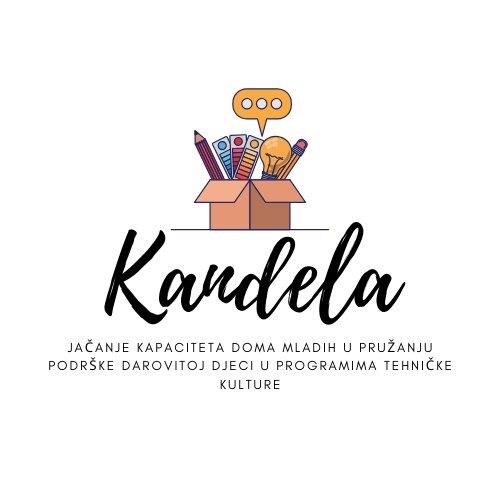 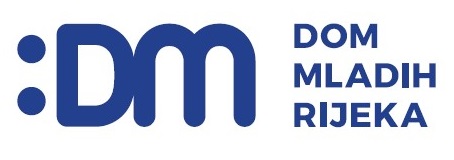 OBRAZAC PRIJAVENATJEČAJ ZA SAMOSTALNE PROJEKTE POLAZNIKA* EDUKATIVNIH PROGRAMA DOMA MLADIH U ŠKOLSKOJ GODINI 2019./ 2020.OPĆI PODACI O PRIJAVITELJUOPĆI PODACI O PRIJAVITELJUOPĆI PODACI O PRIJAVITELJUOPĆI PODACI O PRIJAVITELJUOPĆI PODACI O PRIJAVITELJUOPĆI PODACI O PRIJAVITELJUOPĆI PODACI O PRIJAVITELJUOPĆI PODACI O PRIJAVITELJUOPĆI PODACI O PRIJAVITELJUPOLAZNIKPOLAZNIKPOLAZNIKPOLAZNIKPOLAZNIKPOLAZNIKPOLAZNIKPOLAZNIKPOLAZNIKIMEPREZIMERAZREDŠKOLAAKTIVNOST KOJU POHAĐA U DOMU MLADIH U ŠK.G. 2019./2020.KONTAKT PODACIKONTAKT PODACIKONTAKT PODACIIMEPREZIMERAZREDŠKOLAAKTIVNOST KOJU POHAĐA U DOMU MLADIH U ŠK.G. 2019./2020.MOBE-MAILE-MAIL12345678910MENTORMENTORMENTORMENTORMENTORMENTORMENTORMENTORMENTORIMEIMEPREZIMEPREZIMEAKTIVNOST KOJU VODI U DOMU MLADIH U ŠK.GOD. 2019./2020.KONTAKT PODACIKONTAKT PODACIKONTAKT PODACIIMEIMEPREZIMEPREZIMEAKTIVNOST KOJU VODI U DOMU MLADIH U ŠK.GOD. 2019./2020.MOBE-MAILE-MAIL1O PROJEKTUO PROJEKTUO PROJEKTUO PROJEKTUO PROJEKTUO PROJEKTUO PROJEKTUO PROJEKTUNAZIV PROJEKTA (kratko i jasno predstavlja projekt-  mora biti zvučan,  mora  plijeniti  pažnju,  a  istovremeno  mora  biti  povezan  sa  temom  kojom  se  projekt  bavi; najbolje bi bilo da pokušate osmisliti ime koje će zvučati kao slogan  kampanje,  odnosno projekta  jer  slogani  djeluju  kao  magnet na naš um i lako ih pamtimo.)NAZIV PROJEKTA (kratko i jasno predstavlja projekt-  mora biti zvučan,  mora  plijeniti  pažnju,  a  istovremeno  mora  biti  povezan  sa  temom  kojom  se  projekt  bavi; najbolje bi bilo da pokušate osmisliti ime koje će zvučati kao slogan  kampanje,  odnosno projekta  jer  slogani  djeluju  kao  magnet na naš um i lako ih pamtimo.)NAZIV PROJEKTA (kratko i jasno predstavlja projekt-  mora biti zvučan,  mora  plijeniti  pažnju,  a  istovremeno  mora  biti  povezan  sa  temom  kojom  se  projekt  bavi; najbolje bi bilo da pokušate osmisliti ime koje će zvučati kao slogan  kampanje,  odnosno projekta  jer  slogani  djeluju  kao  magnet na naš um i lako ih pamtimo.)NAZIV PROJEKTA (kratko i jasno predstavlja projekt-  mora biti zvučan,  mora  plijeniti  pažnju,  a  istovremeno  mora  biti  povezan  sa  temom  kojom  se  projekt  bavi; najbolje bi bilo da pokušate osmisliti ime koje će zvučati kao slogan  kampanje,  odnosno projekta  jer  slogani  djeluju  kao  magnet na naš um i lako ih pamtimo.)NAZIV PROJEKTA (kratko i jasno predstavlja projekt-  mora biti zvučan,  mora  plijeniti  pažnju,  a  istovremeno  mora  biti  povezan  sa  temom  kojom  se  projekt  bavi; najbolje bi bilo da pokušate osmisliti ime koje će zvučati kao slogan  kampanje,  odnosno projekta  jer  slogani  djeluju  kao  magnet na naš um i lako ih pamtimo.)NAZIV PROJEKTA (kratko i jasno predstavlja projekt-  mora biti zvučan,  mora  plijeniti  pažnju,  a  istovremeno  mora  biti  povezan  sa  temom  kojom  se  projekt  bavi; najbolje bi bilo da pokušate osmisliti ime koje će zvučati kao slogan  kampanje,  odnosno projekta  jer  slogani  djeluju  kao  magnet na naš um i lako ih pamtimo.)NAZIV PROJEKTA (kratko i jasno predstavlja projekt-  mora biti zvučan,  mora  plijeniti  pažnju,  a  istovremeno  mora  biti  povezan  sa  temom  kojom  se  projekt  bavi; najbolje bi bilo da pokušate osmisliti ime koje će zvučati kao slogan  kampanje,  odnosno projekta  jer  slogani  djeluju  kao  magnet na naš um i lako ih pamtimo.)NAZIV PROJEKTA (kratko i jasno predstavlja projekt-  mora biti zvučan,  mora  plijeniti  pažnju,  a  istovremeno  mora  biti  povezan  sa  temom  kojom  se  projekt  bavi; najbolje bi bilo da pokušate osmisliti ime koje će zvučati kao slogan  kampanje,  odnosno projekta  jer  slogani  djeluju  kao  magnet na naš um i lako ih pamtimo.)CILJ PROJEKTA (svojim riječima u jednoj do dvije rečenice opiši/ opišite zašto želiš/ želite raditi na projektu i što želiš/ želite postići)CILJ PROJEKTA (svojim riječima u jednoj do dvije rečenice opiši/ opišite zašto želiš/ želite raditi na projektu i što želiš/ želite postići)CILJ PROJEKTA (svojim riječima u jednoj do dvije rečenice opiši/ opišite zašto želiš/ želite raditi na projektu i što želiš/ želite postići)CILJ PROJEKTA (svojim riječima u jednoj do dvije rečenice opiši/ opišite zašto želiš/ želite raditi na projektu i što želiš/ želite postići)CILJ PROJEKTA (svojim riječima u jednoj do dvije rečenice opiši/ opišite zašto želiš/ želite raditi na projektu i što želiš/ želite postići)CILJ PROJEKTA (svojim riječima u jednoj do dvije rečenice opiši/ opišite zašto želiš/ želite raditi na projektu i što želiš/ želite postići)CILJ PROJEKTA (svojim riječima u jednoj do dvije rečenice opiši/ opišite zašto želiš/ želite raditi na projektu i što želiš/ želite postići)CILJ PROJEKTA (svojim riječima u jednoj do dvije rečenice opiši/ opišite zašto želiš/ želite raditi na projektu i što želiš/ želite postići)OPIS AKTIVNOSTI (svojim riječima opiši/ opišite što ćeš/ ćete radit/ raditi u projektu)OPIS AKTIVNOSTI (svojim riječima opiši/ opišite što ćeš/ ćete radit/ raditi u projektu)OPIS AKTIVNOSTI (svojim riječima opiši/ opišite što ćeš/ ćete radit/ raditi u projektu)OPIS AKTIVNOSTI (svojim riječima opiši/ opišite što ćeš/ ćete radit/ raditi u projektu)OPIS AKTIVNOSTI (svojim riječima opiši/ opišite što ćeš/ ćete radit/ raditi u projektu)OPIS AKTIVNOSTI (svojim riječima opiši/ opišite što ćeš/ ćete radit/ raditi u projektu)OPIS AKTIVNOSTI (svojim riječima opiši/ opišite što ćeš/ ćete radit/ raditi u projektu)OPIS AKTIVNOSTI (svojim riječima opiši/ opišite što ćeš/ ćete radit/ raditi u projektu)REZULTATI PROJEKTA (probaj/ probajte zamisliti da si/ste svoj projekt odradio/odradili, koji su to rezultati koje ćeš/ ćete imati nakon odrađenih aktivnosti)REZULTATI PROJEKTA (probaj/ probajte zamisliti da si/ste svoj projekt odradio/odradili, koji su to rezultati koje ćeš/ ćete imati nakon odrađenih aktivnosti)REZULTATI PROJEKTA (probaj/ probajte zamisliti da si/ste svoj projekt odradio/odradili, koji su to rezultati koje ćeš/ ćete imati nakon odrađenih aktivnosti)REZULTATI PROJEKTA (probaj/ probajte zamisliti da si/ste svoj projekt odradio/odradili, koji su to rezultati koje ćeš/ ćete imati nakon odrađenih aktivnosti)REZULTATI PROJEKTA (probaj/ probajte zamisliti da si/ste svoj projekt odradio/odradili, koji su to rezultati koje ćeš/ ćete imati nakon odrađenih aktivnosti)REZULTATI PROJEKTA (probaj/ probajte zamisliti da si/ste svoj projekt odradio/odradili, koji su to rezultati koje ćeš/ ćete imati nakon odrađenih aktivnosti)REZULTATI PROJEKTA (probaj/ probajte zamisliti da si/ste svoj projekt odradio/odradili, koji su to rezultati koje ćeš/ ćete imati nakon odrađenih aktivnosti)REZULTATI PROJEKTA (probaj/ probajte zamisliti da si/ste svoj projekt odradio/odradili, koji su to rezultati koje ćeš/ ćete imati nakon odrađenih aktivnosti)VREMENSKO TRAJANJE PROJEKTA (procijeni/ procijenite koliko dana/ tjedana ili mjeseci je potrebno za realizaciju projekta, kada planiraš/ planirate završiti s aktivnostima, koliko puta tjedno i u kojem periodu bi/ biste se nalazio/ nalazili s mentorom)VREMENSKO TRAJANJE PROJEKTA (procijeni/ procijenite koliko dana/ tjedana ili mjeseci je potrebno za realizaciju projekta, kada planiraš/ planirate završiti s aktivnostima, koliko puta tjedno i u kojem periodu bi/ biste se nalazio/ nalazili s mentorom)VREMENSKO TRAJANJE PROJEKTA (procijeni/ procijenite koliko dana/ tjedana ili mjeseci je potrebno za realizaciju projekta, kada planiraš/ planirate završiti s aktivnostima, koliko puta tjedno i u kojem periodu bi/ biste se nalazio/ nalazili s mentorom)VREMENSKO TRAJANJE PROJEKTA (procijeni/ procijenite koliko dana/ tjedana ili mjeseci je potrebno za realizaciju projekta, kada planiraš/ planirate završiti s aktivnostima, koliko puta tjedno i u kojem periodu bi/ biste se nalazio/ nalazili s mentorom)VREMENSKO TRAJANJE PROJEKTA (procijeni/ procijenite koliko dana/ tjedana ili mjeseci je potrebno za realizaciju projekta, kada planiraš/ planirate završiti s aktivnostima, koliko puta tjedno i u kojem periodu bi/ biste se nalazio/ nalazili s mentorom)VREMENSKO TRAJANJE PROJEKTA (procijeni/ procijenite koliko dana/ tjedana ili mjeseci je potrebno za realizaciju projekta, kada planiraš/ planirate završiti s aktivnostima, koliko puta tjedno i u kojem periodu bi/ biste se nalazio/ nalazili s mentorom)VREMENSKO TRAJANJE PROJEKTA (procijeni/ procijenite koliko dana/ tjedana ili mjeseci je potrebno za realizaciju projekta, kada planiraš/ planirate završiti s aktivnostima, koliko puta tjedno i u kojem periodu bi/ biste se nalazio/ nalazili s mentorom)VREMENSKO TRAJANJE PROJEKTA (procijeni/ procijenite koliko dana/ tjedana ili mjeseci je potrebno za realizaciju projekta, kada planiraš/ planirate završiti s aktivnostima, koliko puta tjedno i u kojem periodu bi/ biste se nalazio/ nalazili s mentorom)FINANCIJSKI PLANFINANCIJSKI PLANFINANCIJSKI PLANZamoli mentora da ti/ vam pomogne u navođenju mogućih troškova. Imajte na umu da se po projektu može odobriti maksimalno 1.000,00kn za materijalne potrebe projekta (oprema, uredski materijal, didaktički materijal I sl.)Zamoli mentora da ti/ vam pomogne u navođenju mogućih troškova. Imajte na umu da se po projektu može odobriti maksimalno 1.000,00kn za materijalne potrebe projekta (oprema, uredski materijal, didaktički materijal I sl.)Zamoli mentora da ti/ vam pomogne u navođenju mogućih troškova. Imajte na umu da se po projektu može odobriti maksimalno 1.000,00kn za materijalne potrebe projekta (oprema, uredski materijal, didaktički materijal I sl.)r.br.opis troškaiznos u knUKUPNO:UKUPNO: